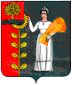 ПОСТАНОВЛЕНИЕАдминистрации сельского поселенияХворостянский сельсоветДобринского муниципального района Липецкой областиРоссийской Федерации 13.07.2018                       ж.д.ст.Хворостянка                                             №68О внесении изменений в постановление администрации сельского поселения Хворостянский сельсовет №55 от 02.06.2016г. «О внесении изменений в административные регламенты предоставления муниципальных  услуг  администрацией сельского поселения Хворостянский сельсовет»     На основании экспертных заключений №04-2540, №04-2563 правового управления администрации Липецкой области, руководствуясь Федеральным  законом 131-ФЗ  от 6 октября 2003 года «Об общих принципах местного самоуправления в Российской Федерации», Уставом сельского поселения Хворостянский сельсовет администрация сельского поселения Хворостянский сельсовет       ПОСТАНОВЛЯЕТ: 1. Удалить из постановления администрация сельского поселения Хворостянский сельсовет №55 от 02.06.2016г. «О внесении изменений в административные регламенты предоставления муниципальных  услуг  администрацией сельского поселения Хворостянский сельсовет»:п.1.2 следующего содержания: главу «Требования к помещениям, в которых предоставляется муниципальная услуга, к местам ожидания, информационным стендам с образцами заполнения и перечнем документов для получения муниципальной услуги» административного регламента «Организация библиотечного, информационного и справочного обслуживания населения» утвержденного постановлением администрации сельского поселения Хворостянский сельсовет №50 от 26.12.2012 года, заменить на «Требования к помещениям, в которых предоставляется муниципальная услуга, к месту ожидания и приема заявителей, размещению и оформлению визуальной, текстовой и мультимедийной информации о порядке предоставления такой услуги, в том числе к обеспечению доступности для инвалидов.» и изложить в новой редакции согласно Приложению;п.1.4 следующего содержания: пункт 2.5 административного регламента «По приему заявлений, документов и постановки на учет граждан в качестве нуждающихся в жилых помещениях в сельском поселении Хворостянский сельсовет Добринского муниципального района Липецкой области», утвержденного постановлением администрации сельского поселения Хворостянский сельсовет №5 от 16.01.2014 года изложить в новой редакции согласно Приложению;2. Настоящее постановление вступает в силу с момента его подписания и подлежит размещению на официальном сайте администрации сельского поселения Хворостянский сельсовет в информационно-телекоммуникационной сети «Интернет».3. Контроль за исполнением настоящего постановления оставляю за собой.Глава администрации  сельского поселения    Хворостянский сельсовет                                                                   В.Г.Курилов